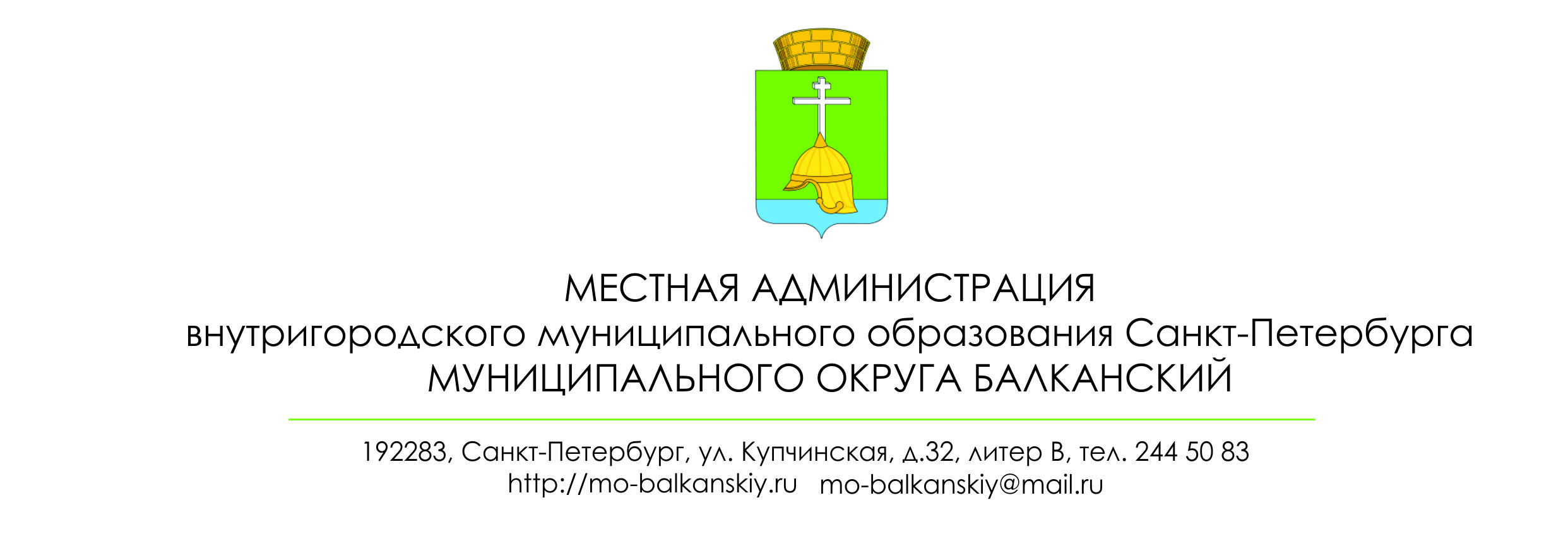 ПОСТАНОВЛЕНИЕ 16  октября 2020 г.                                                                                                               № 40В соответствии с бюджетным кодексом Российской Федерации, Федеральным законом от 06.10.2003 № 131-ФЗ «Об общих принципах организации местного самоуправления в Российской Федерации», Законом Санкт-Петербурга от 23.09.2009 № 420-79 «Об организации местного самоуправления в Санкт-Петербурге», и в целях формирования программно-целевой системы расходов бюджета, местная администрация МО Балканский ПОСТАНОВЛЯЕТ:Утвердить Положение о Порядке разработки, реализации и оценки эффективности муниципальных программ муниципального образования муниципальный округ Балканский (согласно Приложению 1 к настоящему постановлению).Структурным подразделениям при разработке муниципальных программ руководствоваться Положением о порядке разработки, утверждения и реализации муниципальных программ, утвержденным настоящим постановлением. Настоящее Постановление вступает в силу со дня его принятия.Опубликовать настоящее постановление в муниципальной газете «Купчинские просторы» и на официальном сайте муниципального образования в сети интернет.Контроль за исполнением настоящего постановления возложить на Главу местной администрации. Глава местной администрации                                                                      М.А. Агеева  Приложение  1к постановлению местной администрации от 16 октября 2020 года №40Порядокразработки, реализации и оценки эффективности муниципальных программмуниципального образования муниципальный округ Балканский1. Общие положения1.1. Порядок разработки, реализации и оценки эффективности муниципальных программ разработан в соответствии со статьей 179 Бюджетного кодекса Российской Федерации, Законом Санкт-Петербурга от 23.09.2009 № 420-79 «Об организации местного самоуправления в Санкт-Петербурге», Уставом внутригородского муниципального образования Санкт-Петербурга муниципальный округ Балканский, Положением 
«О бюджетном процессе во внутригородском муниципальном образовании Санкт-Петербурга муниципального округа Балканский» и определяет порядок организации работы местной администрации муниципального образования муниципальный округ Балканский (далее – местная администрация) при разработке, реализации и оценке эффективности муниципальных программ.1.2. В настоящем Порядке используются следующие основные понятия:- муниципальная программа (далее - Программа) – документ стратегического планирования, содержащий комплекс планируемых мероприятий, взаимоувязанных по задачам, срокам осуществления, исполнителям и ресурсам и обеспечивающих наиболее эффективное достижение целей и решение задач социально-экономического развития муниципального образования; -  ответственный исполнитель Программы – местная администрация, являющаяся ответственным за разработку и реализацию муниципальной программы;- основные параметры муниципальной программы - цели, задачи, основные мероприятия, конечные результаты реализации муниципальной программы, непосредственные результаты реализации основных мероприятий, сроки их достижения, объем ресурсов. 1.3. Срок реализации Программы – текущий финансовый год. Конкретные сроки реализации Программы определяются при ее формировании в зависимости от решаемых проблем, ожидаемых результатах и ресурсных возможностей.2. Структура Программы2.1. Структура муниципальной программы формируется исходя из принципа четкого соответствия планируемых к реализации программных мероприятий целям и задачам муниципальной программы.2.2. Муниципальная программа содержит:2.2.1.Паспорт Программы согласно приложению № 1 к настоящему Порядку, включающий название, отражающее наименование вопроса местного значения, и содержащий следующие обязательные реквизиты: 2.2.2. План реализации Программы, включающий в себя:перечень основных мероприятий Программы срок реализации каждого мероприятия и (или) периодичность проведения мероприятийколичество мероприятий количественные показатели (при наличии)количество участников (если при реализации мероприятий программы предполагается наличие участников)объем финансирования мероприятий  с указанием КОСГУ2.3. Мероприятия Программы должны соответствовать ее наименованию и целям, 
и должны быть сформулированы таким образом, который позволит отождествить 
их с конкретным действием (событием, объектом), результат реализации которого может быть измерен соответствующими количественными показателями.2.4. Срок исполнения мероприятия должен отражать определенный разумный период времени его реализации в пределах периода реализации Программы.3. Принятие решений о разработке Программ3.1. Разработка проекта муниципальной программы осуществляется структурным подразделением и (или) ответственными муниципальными служащими местной Администрации.3.2. Предложения к проектам муниципальных программ, в том числе по срокам 
их реализации, а также предложения о внесении изменений 
в утвержденные муниципальные программы могут вноситься Главой муниципального образования муниципального округа Балканский, Главой местной администрации муниципального округа Балканский,  депутатами муниципального совета муниципального округа Балканский.3.3. Главными критериями отбора предмета Программы являются:3.3.1. Соответствие предмета Программы вопросам местного значения (полномочиям) муниципального образования муниципальный округ Балканский
и приоритетным направлениям социально-экономического развития МО Балканский.3.3.2. Значимость предмета Программы, очередность поступивших обращений.3.3.3. Повышение эффективности решения вопросов местного значения.3.4. Решение о разработке муниципальной программы принимается главой местной Администрации.3.5. В случае если муниципальная программа затрагивает компетенцию нескольких структурных подразделений местной Администрации, то для разработки Программы может быть создана рабочая группа.3.6. Глава местной Администрации по результатам рассмотрения проекта Программы принимает одно из следующих решений:3.6.1. Одобряет проект Программы.3.6.2. Направляет проект муниципальной программы на доработку разработчикам.3.6.3. Отклоняет проект Программы.3.7. Муниципальная программа, одобренная главой местной Администрации, утверждается постановлением местной Администрацией.3.8. Муниципальные программы, предлагаемые к реализации начиная с очередного финансового года, а также изменения в ранее утвержденные муниципальные программы подлежат утверждению до составления проекта решения о местном бюджете 
на очередной финансовый год. 3.9. Уточнение параметров муниципальных программ осуществляется в порядке, аналогичном утверждению муниципальных программ.3.10. Муниципальные программы подлежат приведению в соответствие с решением 
о местном бюджете не позднее трех месяцев со дня вступления его в силу. Внесение изменений в муниципальную программу осуществляется путем внесения изменений 
в постановление местной Администрации об утверждении соответствующей муниципальной программы.3.11. Муниципальные программы подлежат размещению в информационно-телекоммуникационной сети «Интернет» на официальном сайте муниципального образования муниципальный округ Балканский. 4. Финансирование Программ4.1.Программы реализуется за счет средств местного бюджета МО Балканский. 4.2.Объем финансирования Программ на стадии разработки определяется 
как прогнозный, с учетом реальных возможностей местного бюджета и конкретизируется ежегодно в процессе формирования местного бюджета на очередной финансовый год.4.3.Объем финансирования Программ за счет средств местного бюджета 
в планируемом году утверждается в составе расходов местного бюджета 
на соответствующий финансовый год.4.4. Объем бюджетных ассигнований на финансовое обеспечение реализации муниципальных программ утверждается решением о местном бюджете 
по соответствующей каждой программе целевой статье расходов бюджета в соответствии с утвердившим программу постановлением местной Администрации.5. Реализация Программ5.1. Муниципальные программы реализуются соответствующими структурными подразделениями местной Администрации.5.2. Структурные подразделения, осуществляющие реализацию программ, ежегодно 
до 01 апреля года, следующего за отчетным финансовым годом, составляют отчет, 
в котором отражаются качественные и количественные результаты выполнения программ, сумма фактического финансирования, анализ достигнутых результатов, а также результаты мониторинга реализации программ.5.3. Отчет о реализации программ направляется Главе местной администрации 
на утверждение. 5.4. Контроль за реализацией муниципальных программ осуществляет уполномоченное должностное лицо местной администрации.6. Порядок проведения оценки эффективности реализации Программы6.1. По каждой программе ежегодно проводится оценка эффективности 
ее реализации. 6.2. Оценка эффективности реализации Программы осуществляется ежегодно
 отделом бухгалтерии местной Администрации по итогам ее исполнения за отчетный финансовый год.Оценка эффективности программ является составной частью отчета о ходе реализации программ за отчетный финансовый год.
6.3. Оценка эффективности реализации муниципальных программ проводится заказчиком-координатором муниципальных программ.
         6.4. Оценка эффективности реализации  муниципальных программ проводится с использованием критериев оценки эффективности реализации муниципальных программ.
Критерии оценки эффективности реализации муниципальных программ:

5. Интегральная оценка эффективности реализации муниципальной программы определяется суммированием интегральных оценок критериев.

F = SUM ( Fi), где:

F - интегральная оценка эффективности реализации муниципальной программы;

Fi - интегральная оценка критерия i.

Интегральная оценка критерия i определяется по формуле: 

Fi= (Zi x Ni), где

Zi - значение в баллах критерия i ;

Ni - весовой коэффициент критерия i.

6. Если интегральная оценка эффективности реализации муниципальной программы F <= 1 – муниципальные программы  признаются неэффективными.

Если интегральная оценка эффективности реализации муниципальной программы 1 < F <= 1,4 – муниципальные программы признаются слабо эффективными.

Если интегральная оценка эффективности реализации муниципальной программы 2 =< F > 1,4 – муниципальные программы признаются умеренно эффективными.

Если интегральная оценка эффективности реализации муниципальной программы F > 2 – муниципальные программы признаются эффективными.

7.Информация об оценке эффективности реализации муниципальных программ за отчетный финансовый год формируется  заказчиком (заказчиком-координатором) муниципальных программ по форме,  согласно приложению к настоящей методике. 
Приложение  ИНФОРМАЦИЯ об оценке эффективности реализации муниципальных программ 
Приложение  №1к Порядку разработки, реализации и оценки эффективностимуниципальных программ муниципального образования муниципального  округа БалканскийПАСПОРТмуниципальной программы «______________________»
                                                                     (наименование программы)муниципального образования муниципального округа Балканский Наименование программыНормативно-правовое обоснование для разработки и реализации программыЗаказчик программыИсполнитель программыСроки реализации программы (период)Основные цели программыОжидаемые конечные результаты реализации программыОбъем финансирования программы (тыс. руб.)Источник финансирования программы с указанием кода бюджетной классификации: код ГРБС, код раздела и подраздела, код целевой статьи, код вида расходовN п/п Наименование Способ расчета Весовой коэффици-ент Ni Значение критерия Балл
Zi 1 Сводный 
коэффициент 
результативности (Кр)Среднеарифметическое 
значение отношений 
фактически достигнутых 
величин целевых индикаторов к 
утвержденным значениям 
целевых индикаторов 0,35 Кр > 1 3 Кр = 1 2 0,5<Кр < 1 1 Кр <= 0,5 0 2 Коэффициент 
финансового исполнения 
(Кфи) Отношение фактического объема финансирования к объему финансирования, утвержденному в муниципальной программе 0,2 0,90 <=
Кфи = 1 3 0,9=<Кфи<0,97 2 Кфи < 0,9 1 3 Соответствие целей, задач, мероприятий муниципальной программы вопросам местного значения, полномочиям органов местного самоуправления   Соответствует вопросам местного значения, полномочиям органов местного самоуправления  1 Квмз = 1 1 Не соответствует вопросам местного значения, полномочиям местного самоуправления 0Квмз =0-0Квмз=1 1 4 Коэффициент исполнения мероприятий (Ким)Доля выполненных программных мероприятий от общего числа утвержденных программных мероприятий. Невыполненным признается также и программное мероприятие, которое выполнено частично 0,25 Ким=1 3 0,8=<Ким< 1 2 Ким<0,8 1 ИНФОРМАЦИЯ
об оценке эффективности реализации муниципальных программИНФОРМАЦИЯ
об оценке эффективности реализации муниципальных программИНФОРМАЦИЯ
об оценке эффективности реализации муниципальных программИНФОРМАЦИЯ
об оценке эффективности реализации муниципальных программИНФОРМАЦИЯ
об оценке эффективности реализации муниципальных программИНФОРМАЦИЯ
об оценке эффективности реализации муниципальных программИНФОРМАЦИЯ
об оценке эффективности реализации муниципальных программИНФОРМАЦИЯ
об оценке эффективности реализации муниципальных программИНФОРМАЦИЯ
об оценке эффективности реализации муниципальных программИНФОРМАЦИЯ
об оценке эффективности реализации муниципальных программИНФОРМАЦИЯ
об оценке эффективности реализации муниципальных программИНФОРМАЦИЯ
об оценке эффективности реализации муниципальных программИНФОРМАЦИЯ
об оценке эффективности реализации муниципальных программза за за за год год год год N п/п Наименование
критерия Наименование
критерия Весовой коэффи-
циент
критерия
Ni Весовой коэффи-
циент
критерия
Ni Значение критерия Значение критерия Значение критерия Значение
в баллах критерия

Zi Значение
в баллах критерия

Zi Фактически достигнутое значение критерия Интегральная оценка критерия

Fi Интегральная оценка критерия

Fi Наименование муниципальной  программыНаименование муниципальной  программыНаименование муниципальной  программыНаименование муниципальной  программыНаименование муниципальной  программыНаименование муниципальной  программыНаименование муниципальной  программыНаименование муниципальной  программыНаименование муниципальной  программыНаименование муниципальной  программыНаименование муниципальной  программыНаименование муниципальной  программыНаименование муниципальной  программы1 Сводный 
коэффициент 
результативности (Кр)Сводный 
коэффициент 
результативности (Кр)0,35 0,35 0,35 Кр > 1 Кр > 1 3 Кр = 1 Кр = 1 2 0,5<Кр < 1 0,5<Кр < 1 1 Кр <= 0,5 Кр <= 0,5 0 2 2 Коэффициент 
финансового исполнения 
(Кфи) Коэффициент 
финансового исполнения 
(Кфи) 0,2 0,2 0,2 0,97 <=Кфи = 1 0,97 <=Кфи = 1 3 0,9=<Кфи<0,97 0,9=<Кфи<0,97 2 Кфи < 0,9 Кфи < 0,9 1 3 3 Соответствие целей, задач, мероприятий муниципальной программы вопросам местного значения, полномочиям органов местного самоуправления   Соответствие целей, задач, мероприятий муниципальной программы вопросам местного значения, полномочиям органов местного самоуправления   0,2 0,2 0,2 0,97<=Квмз= 1 0,97<=Квмз= 1 3 0,9=<Кис< 0,97 0,9=<Кис< 0,97 2 0<Кис < 0,90<Кис < 0,91 4 4 Коэффициент исполнения мероприятий (Ким)Коэффициент исполнения мероприятий (Ким)0,25 0,25 0,25 Ким=1 Ким=1 3 0,8=<Ким< 1 0,8=<Ким< 1 2 Ким<0,8 Ким<0,8 1 Интегральная оценка эффективности реализации (F)Интегральная оценка эффективности реализации (F)Руководитель Руководитель Руководитель Руководитель подпись Наименование программыНормативно-правовое обоснование для разработки и реализации программыЗаказчик программыИсполнитель программыСроки реализации программы (период)Основные цели программыОжидаемые конечные результаты реализации программыОбъем финансирования программы (тыс. руб.)Источник финансирования программы с указанием кода бюджетной классификации: код ГРБС, код раздела и подраздела, код целевой статьи, код вида расходов